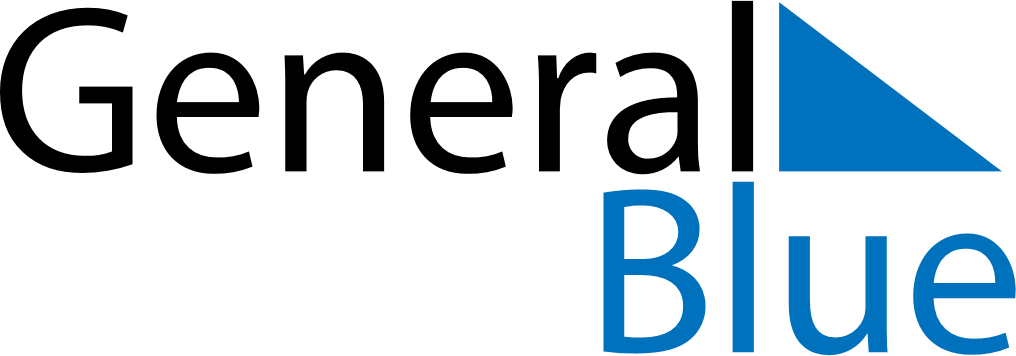 March 2024March 2024March 2024March 2024March 2024March 2024March 2024Buin, Santiago Metropolitan, ChileBuin, Santiago Metropolitan, ChileBuin, Santiago Metropolitan, ChileBuin, Santiago Metropolitan, ChileBuin, Santiago Metropolitan, ChileBuin, Santiago Metropolitan, ChileBuin, Santiago Metropolitan, ChileSundayMondayMondayTuesdayWednesdayThursdayFridaySaturday12Sunrise: 7:31 AMSunset: 8:19 PMDaylight: 12 hours and 48 minutes.Sunrise: 7:31 AMSunset: 8:18 PMDaylight: 12 hours and 46 minutes.34456789Sunrise: 7:32 AMSunset: 8:16 PMDaylight: 12 hours and 44 minutes.Sunrise: 7:33 AMSunset: 8:15 PMDaylight: 12 hours and 42 minutes.Sunrise: 7:33 AMSunset: 8:15 PMDaylight: 12 hours and 42 minutes.Sunrise: 7:34 AMSunset: 8:14 PMDaylight: 12 hours and 39 minutes.Sunrise: 7:35 AMSunset: 8:13 PMDaylight: 12 hours and 37 minutes.Sunrise: 7:36 AMSunset: 8:11 PMDaylight: 12 hours and 35 minutes.Sunrise: 7:36 AMSunset: 8:10 PMDaylight: 12 hours and 33 minutes.Sunrise: 7:37 AMSunset: 8:09 PMDaylight: 12 hours and 31 minutes.1011111213141516Sunrise: 7:38 AMSunset: 8:07 PMDaylight: 12 hours and 29 minutes.Sunrise: 7:39 AMSunset: 8:06 PMDaylight: 12 hours and 27 minutes.Sunrise: 7:39 AMSunset: 8:06 PMDaylight: 12 hours and 27 minutes.Sunrise: 7:40 AMSunset: 8:05 PMDaylight: 12 hours and 25 minutes.Sunrise: 7:40 AMSunset: 8:03 PMDaylight: 12 hours and 23 minutes.Sunrise: 7:41 AMSunset: 8:02 PMDaylight: 12 hours and 20 minutes.Sunrise: 7:42 AMSunset: 8:01 PMDaylight: 12 hours and 18 minutes.Sunrise: 7:43 AMSunset: 7:59 PMDaylight: 12 hours and 16 minutes.1718181920212223Sunrise: 7:43 AMSunset: 7:58 PMDaylight: 12 hours and 14 minutes.Sunrise: 7:44 AMSunset: 7:57 PMDaylight: 12 hours and 12 minutes.Sunrise: 7:44 AMSunset: 7:57 PMDaylight: 12 hours and 12 minutes.Sunrise: 7:45 AMSunset: 7:55 PMDaylight: 12 hours and 10 minutes.Sunrise: 7:46 AMSunset: 7:54 PMDaylight: 12 hours and 8 minutes.Sunrise: 7:47 AMSunset: 7:53 PMDaylight: 12 hours and 6 minutes.Sunrise: 7:47 AMSunset: 7:51 PMDaylight: 12 hours and 4 minutes.Sunrise: 7:48 AMSunset: 7:50 PMDaylight: 12 hours and 1 minute.2425252627282930Sunrise: 7:49 AMSunset: 7:49 PMDaylight: 11 hours and 59 minutes.Sunrise: 7:50 AMSunset: 7:47 PMDaylight: 11 hours and 57 minutes.Sunrise: 7:50 AMSunset: 7:47 PMDaylight: 11 hours and 57 minutes.Sunrise: 7:50 AMSunset: 7:46 PMDaylight: 11 hours and 55 minutes.Sunrise: 7:51 AMSunset: 7:45 PMDaylight: 11 hours and 53 minutes.Sunrise: 7:52 AMSunset: 7:43 PMDaylight: 11 hours and 51 minutes.Sunrise: 7:53 AMSunset: 7:42 PMDaylight: 11 hours and 49 minutes.Sunrise: 7:53 AMSunset: 7:41 PMDaylight: 11 hours and 47 minutes.31Sunrise: 7:54 AMSunset: 7:39 PMDaylight: 11 hours and 45 minutes.